MEGHÍVÓNagyjókai Farkas Vincze koronaőr és a koronaőrség élete című kiállításra.A Vértes Múzeum Baráti Köre Egyesületeszeretettel hív és vár minden kedves érdeklődőt2019.05.25-én (szombaton) 16.30 órakorkezdődő rendezvényére a Csákvár Emlékházba (Tűzoltótorony)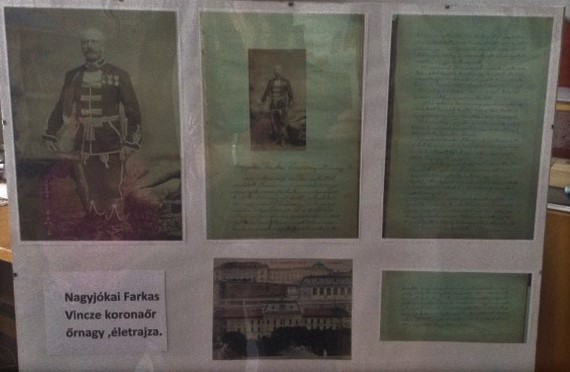 A kiállítás 2019.05.25- től 2019. 06-05-ig megtekinthető a Múzeum nyitvatartási idejében.Mindenkit szeretettel várunk!